                                                                                          Assistant Professor Dr. Dr.Ahmet Süner									Date/Signature: 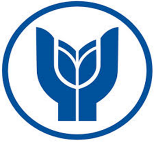 T.C.YAŞAR ÜNİVERSİTESİSocial Sciences InstituteEnglish Language and Literature Program2019-2020 FallENGY 591 Studies in Anglophone Novel IGrading Criteria for the Presentation (12%) T.C.YAŞAR ÜNİVERSİTESİSocial Sciences InstituteEnglish Language and Literature Program2019-2020 FallENGY 591 Studies in Anglophone Novel IGrading Criteria for the Presentation (12%) T.C.YAŞAR ÜNİVERSİTESİSocial Sciences InstituteEnglish Language and Literature Program2019-2020 FallENGY 591 Studies in Anglophone Novel IGrading Criteria for the Presentation (12%) Student Name/ Last NameEvaluation CriteriaFull PointsStudent’s Performance The Presentation of the Film20The connections made with Gothic conventions in general20Specific connections made with the Reading Material20Originality of the Argument20Presentation Skills20TOTAL100SPECIFIC COMMENTS: SPECIFIC COMMENTS: SPECIFIC COMMENTS: 